ОДНОДНЕВНЫЙ ЛЕКЦИОННЫЙ КУРС  В ФОРМАТЕ  ОНЛАЙННа тему : «Машинное обучение и нейронные сети для прогноза параметров нефтегазоносности геологических формаций по данным сейсморазведки и измерений в скважинах»Дата проведения 25 февраля 2022 годаЛектор : Иван Иванович Приезжев,  доктор технических наук , профессор Российского государственного университета нефти и газа имени И.М. Губкина, генеральный директор ООО «Лаборатория Приезжева», в инновационном центре  Сколково.  Имеет научные интересы в области математических и программных решений для решения различных задач моделирования месторождений нефти и газа: машинное обучение, нейронные сети, сейсмическая инверсия, прогноз параметров трещиноватости, инверсия и моделирование грави-магнитных данных. Автор новых технологий 7 патентов России и США. Автор более 80 научных публикаций. H-index =10 (scholar google)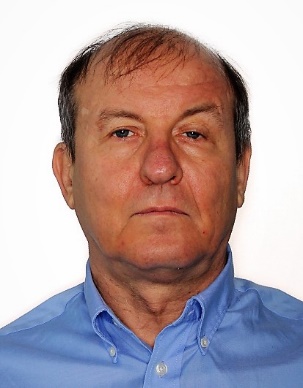 ПРОГРАММА КУРСААнализ сейсмического поля без учителя (без скважин)Теория нейронных сетей Кохонена 1D, 2D, 3D с визуализацией RGBПостроения карт сейсмофаций (сейсмоклассов). Построения кубов сейсмофаций. Факторный анализ сейсмического поля.Спектральная декомпозиция и RGB анализ сейсмических слайсовАлгоритмы выделения разломов и трещиноватости на основе алгоритма DTW и имитации разломных процессовАнализ сейсмического поля c учителем (учитель - информация со скважин)                                              Теория нейронных сетей Классические нейронные сети Нейронные сети Колмогорова с полнофункциональным преобразованием входных данныхПрименение нейронных сетей и методов машинного обучения для прогноза карт эффективных толщин.Прогноз на основе линейной регрессии, Прогноз на основе нейронных сетей КохоненаНелинейных прогноз на основе нейронных сетей КолмогороваМногократный прогноз с удалением части скважин и построение карт P10, P50, P90, среднее, стандарт Применение нейронных сетей и методов машинного обучения для прогноза куба эффективных параметров по набору исходных кубов и скважинных измерений.Нейросетевой прогноз низкочастотной модели и ее использование.Сравнение линейных и нелинейных инверсионно прогнозных построений Нелинейный прогноз кубов упругих параметров AI, Vp/Vs, RHOB по угловым суммамПрогноз кубов ФЭС по кубам инверсии или по угловым суммамПрогноз геомеханических кубов (скорость Vs, модуль Юнга, отношение Пуассона …)Прогноз куба порового давленияПрогноз кубов литофацийМногократный прогноз с удалением части скважин и построение кубов P10, P50, P90, среднее, стандарт Анализ скважинных данных.Применение нейронных сетей Колмогорова и методов машинного обучения для прогноза измерений в скважинах.Многократный прогноз с удалением части данных и построение кривых прогноза P10, P50, P90, среднее, стандарт Классификация каротажных кривых по их форме – электрофации.Анализ гравимагнитных данных.Экспресс анализ гравимагнитных данных и построение куба избыточных плотностей Прямая и обратная задача на основе слоистой модели среды.